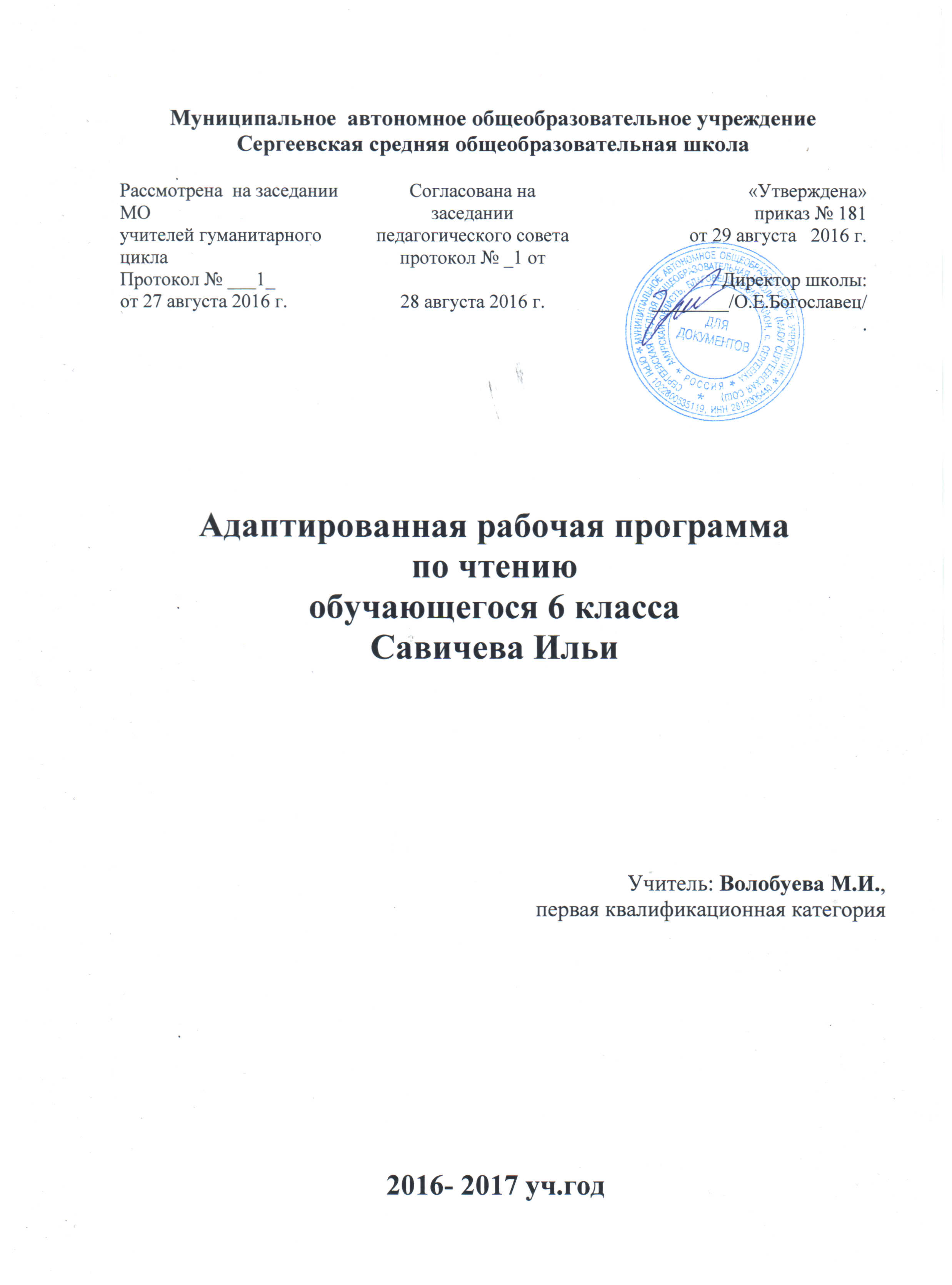                                                                                  Пояснительная запискаРабочая программа курса «Чтение и развитие речи» в 6 классе СКОУ VIII вида составлена в соответствии с программой   специальных (коррекционных) образовательных учреждений VIII вида. 5-9 классы. В 2-х сборниках. Сборник ., «Владос», 2004) и учебником чтения для 6 класса СКОУ VIII вида авторов-  составителей И.М. Бгажноковой, Е.С. Погостиной  (М., «Просвещение»). Обучение осуществляется по программе под редакцией И.М. Бгажноковой. Авторы программы предмета «Чтение  и развитие речи» А.К.Аксёнова и Н.Г. Галунчикова.Учебник: Чтение. 6 класс: учеб. для спец. (коррекц.) образоват. учреждений VIII вида / Авт.-сост.т И.М. Бгажнокова, Е.С. Погостина – М.: Просвещение, 2004.         Программа рассчитана на 136ч в год, 4ч – в неделю.В том числе: развитие речи – 10 ч, внеклассное чтение –9 чНа уроках чтения в 6 классе продолжается формирование у школьников техники чтения: правильности, беглости, выразительности на основе понимания читаемого материала. Школьники с нарушениями интеллектуального развития трудно воспринимают биографические данные писателей, тем более их творческий путь, представленный даже в упрощенном варианте. Биографию писателя они часто отождествляют с биографией героев читаемых произведений. В исторических произведениях учащиеся с трудом воспринимают описываемые события, не всегда понимают слова и выражения, используемые автором для передачи того или иного факта, поступка героя. На уроках чтения, кроме совершенствования техники чтения и понимания содержания художественных  произведений уделяется большое внимание развитию речи учащихся и их мышлению. Школьники учатся отвечать на поставленные вопросы; полно, правильно и последовательно передавать содержание прочитанного; кратко пересказывать основные события, изложенные в произведении; называть главных и второстепенных героев, давать им характеристику, адекватно оценивать их действия и поступки; устанавливать несложные причинно – следственные связи и отношения; делать выводы, обобщения, в том числе эмоционального плана.Это требует серьёзной методической подготовки учителя к уроку по каждому художественному произведению, способствует решению проблемы нравственного воспитания учащихся, понимания ими соответствия описываемых событий жизненным ситуациям.Тематика произведенийРассказы, статьи, стихотворения и отрывки из художественных произведений о героическом прошлом и настоящем нашейРодины;событиях в мире; труде людей; родной природе и бережном отношении к ней;знаменательных событиях в жизни страны.Навыки чтенияСознательное, правильное, беглое, выразительное чтение вслух в соответствии с нормами литературного произношения; «про себя». Выделение главной мысли произведения и его частей. Определение основных черт характера действующих лиц. Разбор содержания читаемого с помощью вопросов учителя. Выделение непонятных слов; подбор слов со сходными и противоположными значениями; объяснение с помощью учителя слов, данных в переносном значении, и образных выражений, характеризующих поступки героев, картины природы. Деление текста на части. Составление под руководством учителя простого плана, в некоторых случаях использование слов самого текста. Пересказ прочитанного по составленному плану. Полный и выборочный пересказ.Самостоятельное чтение с различными заданиями: подготовиться к выразительному чтению, выделить отдельные места по вопросам, подготовить пересказ.Заучивание наизусть стихотворений.Внеклассное чтение(проводится один раз в месяц)Систематическое чтение детской художественной литературы, детских газет и журналов. Ведение дневника или стенда внеклассного чтения.Обсуждение прочитанных произведений, коллективное составление кратких отзывов о книгах, пересказ содержания прочитанного по заданию учителя, называние главных действующих лиц, выявление своего к ним отношения.Рекомендуемая литература (на выбор)Астафьев В.П. «Васюткино озеро», «Зачем я убил коростыля?», «Белогрудка», «Злодейка».Бажов П.П. «Живой огонёк», «Аметистовое дело», «Марков камень», «Надпись на камне», «У старого рудника», «Уральские были».Беляев А.Р. «Остров погибших кораблей», «Последний человек из Атлантиды».Бианки В.В. «Дробинка», «Птичья песенка», «Голубые лягушки», «Сумасшедшая птица», «Морской чертёнок».Волков А.М. «Огненный бог марранов», «Жёлтый туман», «Тайна заброшенного замка».Гайдар А.П. «Тимур и его команда».Кассиль Л.А. «Всё вернётся», «Держись, капитан», «У классной доски», «Улица младшего сына».Катаев В.П. «Белеет парус одинокий».Маршак С.Я. «Быль-небылица», «Мистер-Твистер», «Почта военная», «Ледяной остров», «Приключения в дороге».Мамин-Сибиряк А.Н. «Умнее всех сказка», «Емеля-охотник», «Дедушкино золото», «Приёмыш», «Сказка про Воробья Воробеича».Носов Н.Н. «Приключения Незнайки и его друзей», «Незнайка в солнечном городе», «Незнайка на Луне».Олеша Ю.К. «Три толстяка».Паустовский К.Г. «Золотой ясень», «Сивый мерин», «Кот-ворюга», «Прощание с летом».Пермяк Е.А. «Волшебные истории», «Голубые белки», «Лесной», «Волшебная правда».Пришвин М.М. «Кладовая солнца», «Лесной хозяин», «Наш сад», «Барсук», «Лесной доктор», «Птицы под снегом».ДжанниРодари «Путешествие голубой стрелы».Русские народные сказки.Сказки народов мира.Толстой А.Н. «Золотой ключик или приключения Буратино».Основные требования к знаниям и умениям учащихсяУчащиеся должны знать:наизусть 8-10 стихотворений.Учащиеся должны уметь:читать вслух осознанно, правильно, выразительно; читать «про себя»;выделять главную мысль произведения;определять основные черты характера действующих лиц;пересказывать текст по плану полно и выборочно.Тематическое планирование (34 ч)Учебно-методический комплект и дополнительная литература1.Чтение. Учебник для 6 класса специальных  (коррекционных) образовательных учреждений VIII вида / И.М. Бгажнокова, Е.С. Погостина: М., «Просвещение»2.Программы для 5 – 9 классов специальных (коррекционных) общеобразовательных учреждений VIII вида для 5 – 9 классов. Сб.1./ под ред. В.В. Воронковой.- М.: Гуманитарный издательский центр «Владос», 2001г.) учебник чтение для 6 класса специальных (коррекционных) общеобразовательных учреждений VIII вида авторов: Рекомендуемая литература (на выбор)Русские народные сказки.Сказки народов мира.В. П. Астафьев «Васюткино озеро», «Зачем я убил коростыля?», «Бело- грудка», «Злодейка».П. П. Бажов «Живой огонек», «Аметистовое дело», «Марков камень», «Надпись на камне», «У старого рудника», «Уральские были».А. Р. Беляев «Остров погибших кораблей», «Последний человек из Атлантиды».В. В. Бианки «Дробинка», «Птичья песенка», «Голубые лягушки», «Сумасшедшая птица», «Морской чертенок».А. М. Волков «Огненный бог марранов, «Тайна заброшенного замка».А. П. Гайдар «Тимур и его команда».  Л. А. Кассиль «Все вернется», «Держись, капитан», «У классной доски»,.  В. П. Катаев «Белеет парус одинокий».И. С. Я. Маршак «Мистер-Твистер», «Ледяной остров», «Приключения в дороге».А. Я. Мамин-Сибиряк «Умнее всех сказка», «Емеля-охотник «Приемыш», «Сказка про Воробья Воробеича».Я. Я. Носов «Приключения Незнайки и его друзей», «Незнайка в солнечном городе», «Незнайка на Луне».Ю. К. Олеша «Три толстяка».К. Г. Паустовский «Золотой ясень», «Сивый мерин», «Кот-ворюга».Календарно-тематическое планированиеПриложениеТекст для проверки техники чтения 6 класс (сентябрь)Текст для проверки техники чтения 6 класс (декабрь)Текст для проверки техники чтения 6 класс (май)№ п/пТематикаКол-во часовЗаучивание наизустьВнеклассное чтениеГероическое прошлое и настоящее нашей Родины302События в мире201Труд людей4012Родная природа и бережное отношение к ней3473Знаменательные события в жизни страны121Итого13689№п/пДатаТемаРазвитие связной устной речиФормирование навыков чтенияКонтрольно-диагностические материалыУчебный материал1-5 02,05,06.,07,08.09Отечество. По В. ПесковуРоссия. М. НожкинМоя Родина. М. ПришвинСоставление считалки. Инсценировка потешек. Дидактическая игра «Подружись со словом».Выразительное чтение.Выразительное чтение.с. 36-10 12,13,14,15.09Сентябрь. В. Бианки«Лес точно терем расписной…» И. БунинСоставление загадок.Игра «Знаешь ли загадки».Выразительное чтение.Выучить наизусть стих.с. 611-1519,20,21,22,26.09Р.р. Грабитель. Ю.КачаевБелый домик. Б. ЖитковОбсуждение вопросов. Определение настроения героев с опорой на текст.«Подружись» со словом.Выборочное чтение.Чтение по ролям.Чтение «про себя».Пересказ по вопросам.с. 916-20 27,28,29,03.10Звонкие ключи. А. БелорусецВн.чт. Астафьев В.П. «Васюткино озеро»Прямой и переносный смысл пословиц и поговорок. Дидактическая игра «Продолжи пословицу» Самостоятельное чтение.Чтение «про себя».с. 1521-25 04,05,06,10,11.10Р.р. Заячьи лапы. К. ПаустовскийОсенний день в берёзовой роще. И. ТургеневБеседа по вопросам.Составление характеристики героя.Подписать иллюстрацию словами из текста. Чтение по ролям.Пересказ с использованием авторской лексики.с. 2326-30 12,13,17,18,19.10Хитрюга. Е. НосовОктябрь. В. Бианки(Правда и вымысел). Ответы на вопросы.Чтение по ролям. Выборочное чтение.Пересказ.с. 3131-36 20,24,25,26,27,31.10Р.р. Будь человеком. С. МихалковПетя мечтает. Б. ЗаходерПересказ по плану.Сравнения.Словесное рисование.Чтение по ролям.Подписать иллюстрацию словами текста.Пересказ по плану.Выучить наизусть стих.с. 3736-40 01,02,03,11,14.11Слон и муравей. Кузнечик Денди. По Д. БиссетуВн.чт.Бажов П.П. «Живой огонёк»Беседа по содержанию.Составление сравнительной характеристики.Роль синонимов.Озаглавливание частей  Краткий пересказ по иллюстрациям.Чтение по ролям. Подписать иллюстрации словами. Деление на части.Чтение по ролям.Пересказ.с. 3941-46 15,16,17,21,22,23.11Р.р. Как один мальчик играл с палкой. Пуговкин домик. Дж. РодариИгра: «Восстанови события».Ответы на вопросы.Игра: «Подружись со словом».Составить характеристики героев.Чтение по ролям. Подписать иллюстрации словами из сказки.Пересказ сказки своими словами близко к текстус. 4447-55 24,28,29,30,01,05,06,07.12Илья Муромец и Соловей-разбойникВн.чт.Катаев В.П. «Белеет парус одинокий»Беседа по содержанию.Найти слова, характеризующую героев (составление характеристики).Противопоставление образовСамостоятельное чтение. Выборочное чтение.Чтение отрывка, пересказ.Наизусть отрывок к обобщающему уроку.с. 5256-60 12,13,14,15,19.12Москва. Ф. ГлинкаНоябрь. В. БианкиБеседа по содержанию. Составление плана о поздней осени.Ответы с использованием авторской лексики.Самостоятельное чтение, подбор словаря к отрывку о поздней осени.Чтение.Пересказ отрывка по плану о поздней осени.с. 5361-6620,21,22,26,27,28.12Без Нарвы не видать моря. На берегу Невы. По С. АлексеевуБеседа по содержанию. Составление плана о поздней осени.Ответы с использованием авторской лексики.Самостоятельное чтение, подбор словаря к отрывку о поздней осени.Чтение.Пересказ отрывка по плану о поздней осени.с. 5567-70 29,12,16,17.01.Рассказы о русском подвиге. По С. АлексеевуВеликодушный русский воин. По Е. ХолмогоровойСоставление словесной картины о подвиге.Самостоятельное чтение.Чтение. Ответы на вопросы.с. 6071-7518,19,23,24,25.01Как Незнайка сочинял стихи. По Н. НосовуТайна цены. Е. Пермяк Здравствуйте! Перевод с польского Д. ГальперинойОбсуждаем вопросы. Определение настроения. Переносное значение слов. Озаглавливание стихотворения.Работа с картинкой. Беседа по содержанию. Народный календарь.Разметка текста.Выразительное чтение.Наизусть. Выразительное чтение.с. 7076-8026,30,31,01,02.02Р.р. Декабрь. В. БианкиНовогодние загадки. Е БлагининаВстреча зимы. А. НикитинРабота с картиной К. Маковского «Дети, бегущие от грозы».«Подружись» со словом. (Слова, описывающие природу как живое существо).Обсуждение вопросов. Определяем настроение. Озаглавливание.Деление на части.Выучить наизусть стих.с. 8181-8506,07,08,09,13.02Тёплый снег. А. Дорохов«Вот север, тучи нагоняя» А. Пушкин. Пушкин. Д.Хармс. Вн.чт.Беляев А.Р. «Остров погибших кораблей»Работа с картиной К. Маковского «Дети, бегущие от грозы».«Подружись» со словом. (Слова, описывающие природу как живое существо).Обсуждение вопросов. Определяем настроение. Озаглавливание.Деление на части.Выучить наизусть стих.с. 8486-90 14,15,16,20,21.02Январь. В. БианкиЕль. Х.-К. АндерсенВн.чт.Гайдар А.П. «Тимур и его команда» Составление рассказа о начале осени (по личным наблюдениям). Обсуждение вопросов. Составление плана.Деление текста на части.Пересказ по плану.с. 9091-95 22,27,28,01.03Р.р. Ванька. А. Чехов«Весело сияет месяц над селом…» И. НикитинРабота с картиной. Работа с планом. (з.5) Игра: восстанови определения (листья… )Выборочное чтение.Выучить наизусть стих.с. 10196-100 06,07,09,10,13.03«Белый снег пушистый весело кружится…» И. СуриковЛёля и Минька. М. Зощенко«Подружись» со словом. Определяем настроение. Ответы на вопросы.Разметка текста.Выразительное чтение.Выучить наизусть стих.с. 106101-103 14,15,16.03Р.р. Пурга. Ю. РытхэуТаинственный ночной гость. Ю. ДмитриевОбсуждение вопросов.Составление плана. Деление текста на части.Пересказ по плану.с. 111104-107 20,21,22,23.03Февраль. В. БианкиВн.чт. Мамин-Сибиряк А.Н. «Умнее всех сказка»Обсуждение вопросов. Составление плана. «Подружись»со словом  Словесное рисование картины.Деление текста на части.Чтение, пересказ по плану.с. 117108-110 03,04,05.04Двенадцать месяцев. С. МаршакОбсуждение вопросов. Рисование словесное картины.Разметка текста.Выразительное чтение.Наизусть.с. 118111-11306,10,11.04Р.р. Снежная королева. По Х.-К. АндерсенуИгра «Дополни строчку». Словесное рисование. Ответы на вопросы.Самостоятельное чтение.Нарисовать рисунки к сказке. Пересказ понравившегося эпизода.Составить один вопрос по содержанию сказки.с. 130114-116 12,13,17.04Р.р. Первые приметы. С.СмирновОбсуждаем вопросы. Определяем настроение, характеры героев. Составление плана.Деление текста на части.Выборочное чтение.Выучить наизусть стих.с. 148117-119 18,19,20.04Март. В. БианкиВн.чт. Носов Н.Н. «Приключения Незнайки и его друзей»Беседа по содержанию.Игра: «Восстанови события»Выборочное чтение. Чтение. Составить два вопроса по содержанию.с. 149120-123 24,25,26.04Весна идёт. По В. ПесковуБеседа по содержанию.Слова, передающие настроение героев.Подписать иллюстрацию словами текста.Выборочное чтение.Чтение, ответы на вопросы 1, 2, 3.с. 150124-126 27,02,03.05Жаркий час. М. ПришвинВесенняя песня. Г. СкребицкийЖаворонок. В. ЖуковскийОтветы на вопросы.Игра «Подружись» со словом.Деление текста на части.Чтение рассказа.Составить два вопроса по содержанию.с. 152127-129 04,10,11.05Детство Никиты. А. Толстой«Как после мартовских метелей…» А. ТвардовскийВн.чт. Пермяк Е.А. «Волшебные истории»Обсуждаем вопросы. Озаглавливание части. Чтение по ролям.Выучить наизусть стих.с. 158130 15.05«И вот шатёр свой голубой опять раскинула весна…» А. ПлещеевАпрель. В. БианкиСтальное колечко. К.ПаустовскийОбсуждение вопросов. Игра: Восстанови по памяти действия героев.Разметка текста.Выразительное чтение.Выразительное чтение стихотворения.с. 161131 16.05Злодейка. По В. АстафьевуРассказы про зверей. По Е. БаронинойКот в сапогах. В. ДрагунскийОбсуждение вопросов. Определение характеров героев.Что смешное в рассказе.«Подружись» со словом.Чтение и обсуждение рассказов. Особенности жанраВыразительное чтение по ролям.с. 170132 17.05Заяц и ёж. Д. ХармсЗеркало и обезьяна. И. КрыловРикки-Тикки-Тави. По Р. КиплингуБеседа по содержанию. Рисование картины к басне.«Подружись» со словом. Крылатые выражения в басне.Чтение по ролям.Выразительное чтение по ролям.с. 183133 18.05«Дождь пролетел и сгорел на лету…» В. НабоковМай. В. БианкиНаши песни спеты на войне. М. ДудинОбсуждение вопросов.  «Подружись» со словом.Чтение по ролям.Выучить наизусть стих.с. 203134 22.05Звездолёт «Брунька». В. Медведев. Корзина с еловыми шишками. По К. ПаустовскомуМаленький принц. По А. де Сент-ЭкзюпериПересказ своими словами. Беседа по содержанию рассказа. «Подружись» со словомЧтение по ролям.Выборочное чтение.Чтение. Пересказ своими словами.с. 206135136 24,25.05Р.р. Зорькина песня. В. Астафьев. «Нынче ветер, как мальчишка, весел…» Н. РыленковВн.чт. Пришвин М.М. «Кладовая солнца»Обсуждение вопросов. Определение характера героев. Озаглавливание.Чтение по ролям.Деление на части по данному плану.Пересказ с опорой на авторский текст.с. 223Чёрные руки   Бабушка замесила белое тесто. Оно пышное, мягкое.   Юра попросил испечь ему голубя. Бабушка начала лепить птицу из белого теста.   Юра не мог отвести глаз от бабушкиных рук. Словно впервые увидел он, что руки у бабушки чёрные, сухие, сморщенные, с тонкими подвижными пальцами.   Видит Юра, как появляется у голубя головка, крылышки. Каждое крылышко лёгкое и хрупкое.Достала бабушка голубя из печки. Он белый, нежный. Вот-вот взлетит.   Юра спросил, почему руки у бабушки чёрные-чёрные, а голубь белый-белый.- если бы у меня были белые руки, не было бы ни пышного теста, ни белого голубя, - тихо сказала бабушка.  7193342525566789497Вопросы:1. Какое тесто замесила бабушка?2. Какие руки у бабушки?3. Что ответила бабушка на вопрос Юры? Почему она так сказала?"Купание медвежат"                                                                                                               В.В. Бианки   Наш знакомый охотник шёл берегом лесной реки и вдруг услышал громкий треск сучьев. Он испугался и влез на дерево. Из чащи вышли на берег большая бурая медведица, с ней два весёлых медвежонка и пестун - её годовалый сын, медвежья нянька.   Медведица села. Пестун схватил одного медвежонка зубами за шиворот и давай окунать его в речку. Медвежонок визжал и барахтался, но пестун не выпускал его, пока хорошенько не выполоскал в воде.   Другой медвежонок испугался холодной ванны и пустился удирать в лес. Пестун догнал его, надавал шлепков, а потом - в воду, как первого. Полоскал, полоскал его - да ненароком и выронил в воду. Медвежонок как заорёт! Тут в один миг подскочила медведица, вытащила сынишку на берег, а пестуну таких плюх надавала, что он, бедный, взвыл.122639405164708093106116121Вопросы:1. Кто шёл по берегу реки?2. Кто такой пестун?3. Что он делал с медвежатами?Золотой луг                                                                                                                М. Пришвин   Мы жили в деревне, перед окном у нас был луг, весь золотой от множества цветущих одуванчиков. Это было очень красиво. Все говорили: «Очень красиво! Луг – золотой».   Однажды я рано встал удить рыбу и заметил, что луг был не золотой, а зелёный. Когда же я возвращался около полудня домой, луг был опять весь золотой. Тогда я пошёл, отыскал одуванчик, и оказалось, что он сжал свои лепестки, как всё равно если бы у нас пальцы со стороны ладони были жёлтые и, сжав в кулак, мы закрыли бы жёлтое.   Утром, когда солнце взошло, я видел, как одуванчики раскрывают свои ладони, и от этого луг становится опять золотым.   С тех пор одуванчик стал для нас одним из самых интересных цветов, потому что спать одуванчики ложились вместе с нами, детьми, и вместе с нами вставали.142526415568848698104118130Вопросы:1. Почему луг был золотой?2. Что увидел автор рассказа, когда встал рано?3. Почему одуванчик стал одним из самых интересных цветов?